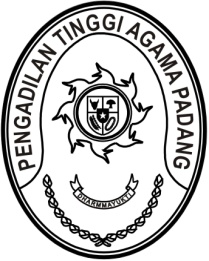 MAHKAMAH AGUNG REPUBLIK INDONESIADIREKTORAT JENDERAL BADAN PERADILAN AGAMAPENGADILAN TINGGI AGAMA PADANGJalan By Pass KM 24, Batipuh Panjang, Koto TangahKota Padang, Sumatera Barat 25171 www.pta-padang.go.id, admin@pta-padang.go.idNomor     	:	         /KPTA.W3-A/OT1.1/IX/2023	22 September 2023 Lamp	:	1 (satu) rangkap	Perihal	:	Usulan Peningkatan Kelas Pengadilan Agama 		Diwilayah Pengadilan Tinggi Agama PadangKepada Yth.Direktur Jenderal Badan Peradilan AgamaMahkamah Agung RIAssalamualaikum Wr. WbSehubungan dengan Surat Sekretaris Direktorat Jenderal Badan Peradilan Agama nomor 3299/DjA/OT.00/7/2022 tanggal 14 Juli 2022 perihal Ketentuan Perubahan Usulan Peningkatan Kelas Pengadilan Tingkat Pertama di Lingkungan Peradilan Agama, dengan ini kami sampaikan usul peningkatan kelas Pengadilan Agama Bukittinggi kelas IB di wilayah Pengadilan Tinggi Agama Padang.Adapun latar belakang pengajuan kenaikan kelas Pengadilan Agama Bukittinggi Kelas IB adalah sebagai berikut:Kota Bukittinggi pernah menjadi Ibu Kota Provinsi Sumatera pada tahun 1947;Kota Bukittinggi pernah ditunjuk sebagai Ibu Kota Negara setelah Yogyakarta jatuh ke tangan Belanda pada bulan Desember 1948 s.d Juni 1949;Kota Bukittinggi pernah menjadi Ibu Kota Sumatera Tengah yang meliputi keresidenan Sumatera Barat, Riau dan Jambi tahun 1959;Kota Bukittingi pernah menjadi Ibu Kota Provinsi Sumatera Barat tahun 1957 sampai dengan 1979;Pengadilan Agama/Mahkamah Syar’iyah Provinsi Sumatera Tengah yang saat ini menjadi Pengadilan Tinggi Agama Padang didirikan di Kota Bukittinggi tahun 1957 dengan yurisdiksi Provinsi Sumatera Barat, Riau dan Jambi;  Sebagai pertimbangan terlampir kami kirimkan hasil perhitungan dan telaah sebagaimana terlampir. Demikian disampaikan untuk dipertimbangan dan terima kasih.Wassalam,Ketua,Dr. Drs. H. Pelmizar, M.H.I.NIP. 195611121981031009Tembusan:Yth. Sekretaris Mahkamah Agung RI;Yth. Ketua Pengadilan Agama Bukittinggi;